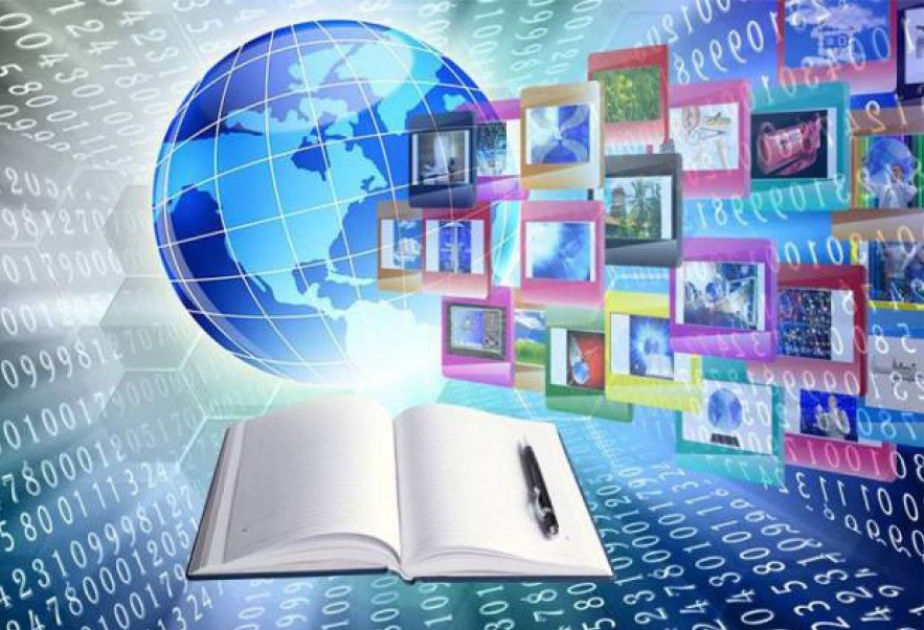 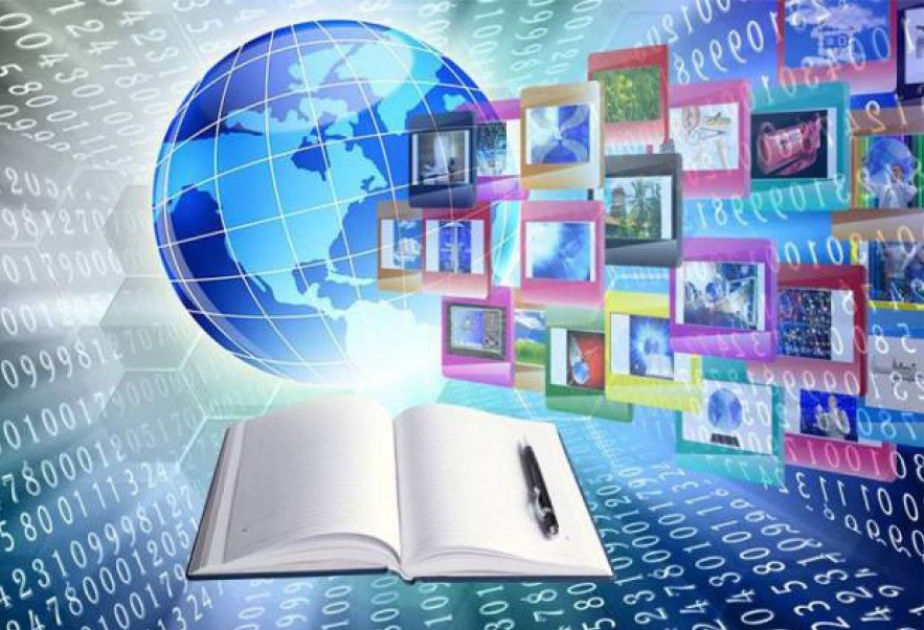 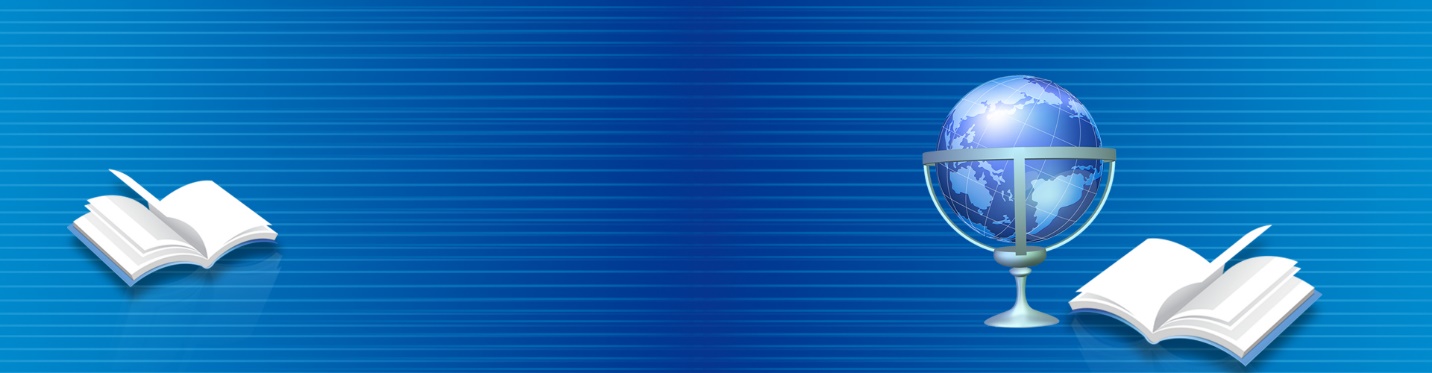 Курс ВЫСШЕЙ ГентаматикиСОДЕРЖАНИЕ:Уважаемые Читатели!Курс ВЫСШЕЙ Гентаматики преподается для групп учащихся и индивидуальных лиц, имеющих:Высшее образование!Специализацию на курсе НАУЧНОЙ Гентаматики, владеющих практикой Гентаматики на уровне бесконтактных исследований микроструктур органических и искусственных элементов!Данный курс предусматривает развитие научных открытий и разработок! На курсе предлагаются для изучения следующие темы:«Ксонтусная физика контактных элементов»«Элементы контактного Мира. Контактные системы внешнего и внутреннего космоса»«Высшие структуры контактных систем организма человека»«Микроструктурные построения планетарных материй» «Реабилитационная экология»«Инсталляция конструкторских разработок» «Приборостроение в контактной проекции»Материалы обучения на курсе ВЫСШЕЙ Гентаматики:УЧЕБНИК: «Ксонтусная физика контактных элементов»Ксонтусная физика – открытие Гентаматики, позволяющее исследовать микроструктуры контактных элементов в информационных материях. Ксонтусное поле – скелет информационного поля человека. Элементы ксонтусных полей – ксонтусы, исследованные в процессе применения методов Гентаматики. Благодаря ксонтусной физике, мы можем двигаться вперед и совершать открытия, позволяющие исследовать физические и энергоинформационные законы контактной природы планеты, космических тел, взаимодействия контактных репродуктивных законов экологии Земли и космического пространства.УЧЕБНИК: «Элементы контактного Мира. Контактные системы внешнего и внутреннего Космоса» Физика вновь открытых контактных элементов, которые представляет ВЫСШАЯ Гентаматика, раскрывает ученым новые контактные системы пространства Земли и Космоса. Этот учебник систематизировал строение данных систем, описал их задачи, свойства и формы. Задача курса ВЫСШЕЙ Гентаматики -допустить человека к видению данных систем и углублению исследований через методы Гентаматики.УЧЕБНИК: «Высшие структуры контактных систем организма человека»Учебник знакомит с внутренними и внешними Гентальными системами организма человека. Продолжение исследований, представленных на медицинском курсе НАУЧНОЙ Гентаматики, открывает знание о контактных системах человека, способных программировать информационное ядро клеток организма и восстанавливать свойства полной регенерации за счет систем внешнего контактного уровня, о которых впервые говорится в данном учебнике. При контактной диагностике, Гентаматика учит наблюдать эти процессы и позволяет формировать групповые ксонтусы человека для уникальной задачи – проведения сверх репродукции в условиях Гентальной реанимации клеток организма человека. На курсе приводятся доказательства данной практики и рассматриваются процессы, благодаря которым были достигнуты беспрецедентные результаты в Гентальной медицине.УЧЕБНИК: «Микроструктурные построения планетарных материй»Учебник рассказывает о скрытых системах, которые существуют в масштабной природе. Такие системы относятся к атмосферному поясу Земли, океанам, материкам, и другим экологическим объектам планетарного масштаба. Исследование данных систем проводятся только в комплексной системе ксонтусов людей, объединенных в группу. Возможность такого исследования достигается при определенной силе ксонтусных полей, которые позволяют подключаться к высоким уровням контактной системы нашей планеты.УЧЕБНИК: «Реабилитационная экология»Практический учебник, позволяющий исследовать экологические процессы Земли при помощи дистанционной диагностики элементов живой природы. Данный учебник рекомендован специалистам, исследующим процессы изменения климата на планете, геологам, вулканологам, зоологам, биологам, океанологам, сейсмологам, и др.УЧЕБНИК: «Инсталляция конструкторских разработок» Практический учебник для конструкторов и изобретателей высших технологий современного Мира. Особая практическая Гентаматика позволяет при определенных условиях направлять ученых в правильное русло исследований, избегать ошибок при конструировании, а также создавать конструкторские разработки нового поколения, опережая время и выводя проекты на новый уровень.УЧЕБНИК: «Приборостроение в контактной проекции»Практический учебник, обучающий ученых, изобретателей и новаторов создавать трехмерные проекции любого изобретения, что позволяет анализировать достижения, которые еще не созданы, но сформированы в информационном пространстве особых ксонтусных групп. Умение создавать контактные проекции – это эволюция в понимании способностей человека. Гентаматика ВЫСШЕГО уровня обучает этим навыкам подготовленных учеников, имеющих базу знаний в своей научной области и умеющих работать со всеми «инструментами» контактного сознания для применения методов исследования изменения вещества во времени.Е. Благоводская:Моя работа заключается не только в передаче знаний и методов практической Гентаматики. На курсах обучения Вы сможете познакомиться с открытиями, которые позволила совершить Гентаматика. Эти открытия относятся к изучению человека и его контактных способностей. Знание этих процессов необходимо всем, кто изучает Гентаматику, исследует Мир и создает прорыв в современной науке!В данном проспекте представлен один из учебников курса ВЫСШЕЙ Гентаматики:Е. Благоводская  «Ксонтусная физика контактных элементов»СОДЕРЖАНИЕ:§1.   Ксонтус – элемент информационных материй
§2.   Строение ксонтусных полей. Свойства и задачи
§3.   Ксонтусное поле человека
§4.   Ксонтусные поля представителей фауны Земли
§5.   Ксонтусное поле великих людей
§6.   Ксонтусные поля политиков
§7.   Ксонтусные поля государств
§8.   Ксонтусные поля войны
§9.   Ксонтусные поля контактного сознания
§10. Ксонтусные поля внешнего и внутреннего Космоса
§11. Ксонтусы биологических тканей и крови
§12. Ксонтусы доутробного планирования человека
§13. Ксонтусы матери и ребенка
§14. Ксонтусы кармических родственников
§15. Ксонтусы смертного перехода§16. Ксонтусные поля пространственных систем исцеления
§17. Ксонтусы дистанционного и временного исследования
§18. Ксонтусы предназначения человека
§19. Ксонтусы контактёров
§20. Ксонтусы детей Индиго
§21. Ксонтусы исследовательских групп
§22. Ксонтусы артефактов
§23. Ксонтусы природных аномалий и стихий
§24. Ксонтусы экологических зон планеты
§25. Ксонтусы мегалитических сооружений
§26. Ксонтусы археологических находок
§27. Ксонтусы совершенных и не совершенных открытий
§28. Ксонтусы природных явлений и материй
§29. Ксонтусы исследований Мироздания
§30. Ксонтусы ГентаматикиУважаемый Читатели!Для того чтобы освоить методы Гентаматики и подняться до уровня ВЫСШИХ исследовательских достижений, я рекомендую освоить стартовую Гентаматику и определить для себя путь дальнейшего развития! Гентаматика ждет своих читателей, учеников и новаторов, кто совершенствуется и движет науки вперед!Елена БлаговодскаяИнформационный проект«ИНСТИТУТ ГЕНТАМАТИКИ»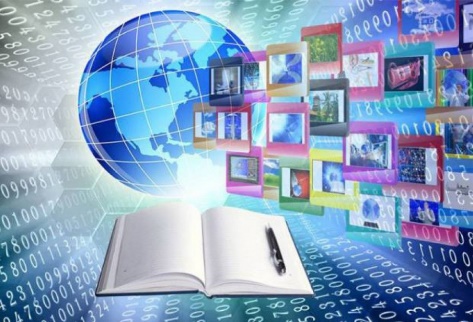 Темы разделов:О курсе обучения1 стр.Материалы обучения на курсе ВЫСШЕЙ Гентаматики2 стр.7 учебников курса Высшей Гентаматики2 стр.УЧЕБНИК «Ксонтусная физика контактных элементов»4 стр.